Уважаемые коллеги!В связи с тем, что с 01 января 2019 года вход в региональный интернет-дневник http://dnevnik76.ru/ будет возможен исключительно с использованием подтвержденной учетной записи Единого портала государственных и муниципальных услуг (далее – ЕПГУ, портал госуслуг), а также с целью популяризации ЕПГУ департамент направляет информацию департамента информатизации и связи Ярославской области.Приложение: в 1экз. на 3 л.400-850Приложение.Информация о предоставление услуг на Едином портале государственных и муниципальных услугС 1 января 2019 года вход в региональный интернет-дневник http://dnevnik76.ru/ будет возможен исключительно с использованием подтвержденной учетной записи Единого портала государственных и муниципальных услуг (далее – ЕПГУ, портал госуслуг).ЕПГУ обеспечивает предоставление услуг в электронной форме. Наиболее востребованными являются: запись на приём к врачу, получение загранпаспорта, запись ребёнка в детский сад/школу, оплата налогов/штрафов, получение и замена паспорта/водительского удостоверения, регистрация транспортного средства, услуги ЗАГС, получение справки об отсутствии судимости. При получении услуг и оплате пошлины на ЕПГУ предоставляется скидка в размере 30%. Учетная запись ЕПГУ госуслуг предоставляет доступ на порталы Федеральной налоговой службы – www.nalog.ru (дистанционная оплата налогов), Пенсионного фонда – www.pfrf.ru, Росреестра – rosreestr.ru, МФЦ – www.mfc76.ru и другие порталы, перечень которых постоянно расширяется.Умение вести себя в ситуации, когда надо получить ту или иную госуслугу, используя сеть Интернет – это умение, которое присуще современному человеку XXI века. Школьники, особенно старшеклассники, хорошо владеют компьютером, свободно чувствуют себя в Интернете, вопросы получения различных услуг для них актуальны. Наибольший интерес для них могут представлять следующие услуги:Приказом Минобрнауки России от 20 ноября 2015 года №1361 утвержден ведомственный план по достижению показателя доли граждан, использующих механизм получения государственных и муниципальных услуг в электронной форме, в котором предусмотрено мероприятие по включению в примерную основную программу основного общего и среднего общего образования в рамках предмета «Обществознание» изучение способов взаимодействия граждан и государства, в том числе посредством электронного правительства, а также проведение информирования граждан о преимуществах использования государственных услуг в электронном виде через образовательные организации, реализующие образовательные программы начального общего, основного общего, среднего общего, среднего профессионального и высшего образования.Является важным проведение в образовательной организации ряда мероприятий по популяризации госуслуг в электронном виде именно среди учащихся. Эти мероприятия могут проводиться в различных формах: урок, внеурочное мероприятие, акция и др. Процедура регистрации на портале госуслуг может быть выполнена учащимися на уроке под руководством учителя. Подробная инструкция по регистрации размещена в разделе популярных вопросов по адресу: https://www.gosuslugi.ru/help/faq/popular. Подтвердить учетную запись можно в центрах обслуживания пользователей портала госуслуг, информация о которых размещена на странице: https://esia.gosuslugi.ru/public/ra/. В настоящее время на территории Ярославской области работает около 150 центров обслуживания, в том числе выездные пункты подтверждения личности.Департамент информатизации и связи предлагает провести совместные мероприятия по регистрации и подтверждению личности учащихся 9-11 классов, достигших 14-летнего возраста и получивших паспорта, родителей и учителей на портале госуслуг. Участникам необходимо при себе иметь паспорт, СНИЛС, сотовый телефон. Для включения в график работы выездных пунктов подтверждения личности Вам необходимо в срок до 15 октября 2018 года связаться с консультантом отдела управления филиалами ГАУ ЯО «МФЦ» Шишлиновой Марией Сергеевной по телефону 8(54852)78-55-12 или электронной почте shishlinova@mfc76.ru. 	Кураторы департамента информатизации и связи Ярославской области: Хорева Наталья Антониновна 8(4852)400-512, Иванова Светлана Вячеславовна 8(4852)400-443.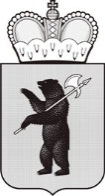 ДЕПАРТАМЕНТ ОБРАЗОВАНИЯЯРОСЛАВСКОЙ ОБЛАСТИСоветская ул., д. . Ярославль, 150000Телефон (4852) 40-18-95Факс (4852) 72-83-81e-mail: http://yarregion.ru/depts/dobrОКПО 00097608, ОГРН 1027600681195,ИНН / КПП 7604037302 / 760401001ИХ.24-6199/18 от 10.10.2018На №     ИХ.20-2307/18     от     05.10.2018     Руководителям муниципальных органов управления образованиемРуководителям общеобразовательных организацийО регистрации на портале госуслугС.В. АстафьеваКатегорияУслуги«Документы»выдача (замена) паспорта гражданина РФ;выдача заграничного паспорта гражданина РФ;получение страхового свидетельства обязательного пенсионного страхования (СНИЛС)»«Здравоохранение»запись на прием к врачу;сведения об оказанной медицинской помощи;сведения о прикреплении к медицинской организации;сведения о полисе ОМС и страховой медицинской организации;«Образование»предоставление предварительных результатов ЕГЭ;предоставление информации о порядке государственной (итоговой) аттестации;предоставление информации о реализации образовательных программ;предоставление информации о результатах вступительных испытаний и зачислении в образовательное учреждение;предоставление информации об образовательных программах и учебных планах;«Культура, досуг, спорт»предоставление доступа к оцифрованным изданиям, хранящимся в библиотеках;предоставление доступа к справочно-поисковому аппарату и базам данных библиотек;представление информации о времени и месте театральных представлений, филармонических и эстрадных концертов, киносеансов;запись на обзорные, тематические и интерактивные экскурсии;«Работа и занятость»организация временного трудоустройства;организация ярмарок вакансий и учебных рабочих мест;организация профессиональной ориентации граждан.